1. What are you doing?2. What are you supposed to be doing?3. Are you doing it?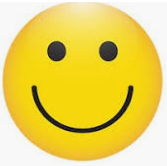 4. What are you going to do about it? 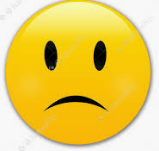 